Publicado en  el 31/03/2015 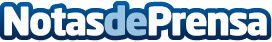 Diversión a bajo coste: nuevo Opel Corsa, ahora con GLP   Opel presenta el modelo más limpio de la nueva gama Corsa. Respetuoso con el medio ambiente, potente y económico, el nuevo Opel Corsa 1.4 GLP (Gas Licuado de Petróleo) ecoFLEX desarrolla 90 CV/66 kW, sale de fábrica con el sistema bifuel ya instalado. Datos de contacto:OPELNota de prensa publicada en: https://www.notasdeprensa.es/diversion-a-bajo-coste-nuevo-opel-corsa-ahora_1 Categorias: Automovilismo Industria Automotriz http://www.notasdeprensa.es